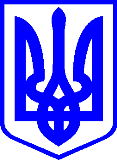 КИЇВСЬКА МІСЬКА РАДАІІ СЕСІЯ ІХ СКЛИКАННЯРІШЕННЯ                                                                                    Проєкт____________№_______________Про деякі питання діяльності Київського міського центру з фізичної культури і спорту інвалідів «Інваспорт»Відповідно до статті 90 Цивільного кодексу України, законів України 
«Про місцеве самоврядування в Україні», «Про фізичну культуру і спорт», «Про державну реєстрацію юридичних осіб, фізичних осіб ‒ підприємців та громадських формувань», постанови Кабінету Міністрів України від 20 липня 2011 року № 766 «Про деякі питання центрів з фізичної культури і спорту осіб з інвалідністю «Інваспорт», з метою приведення Положення про Київський міський центр з фізичної культури і спорту інвалідів «Інваспорт» у відповідність з вимогами законодавства України, Київська міська радаВИРІШИЛА:Змінити найменування Київського міського центру з фізичної культури і спорту інвалідів «Інваспорт» (код ЄДРПОУ 21565278) на Регіональний центр з фізичної культури і спорту осіб з інвалідністю «Інваспорт» м. Києва.Затвердити Положення про Регіональний центр з фізичної культури і спорту осіб з інвалідністю «Інваспорт» м. Києва, що додається.Регіональному центру з фізичної культури і спорту осіб з інвалідністю «Інваспорт» м. Києва забезпечити державну реєстрацію Положення про Регіональний центр з фізичної культури і спорту осіб з інвалідністю «Інваспорт» м. Києва в порядку, встановленому законодавством України.4. Контроль за виконанням цього рішення покласти на постійну комісію Київської міської ради з питань освіти і науки, молоді та спорту. Київський міський голова 						Віталій КЛИЧКОПодання:Директор Департаменту молоді та спорту 							     Юлія ХАНГоловний спеціаліст сектору правового забезпечення,уповноважена особа з питань запобігання та виявлення корупції 				     Юрій ДМИТРІЄВЗАТВЕРДЖЕНОРішення Київської міської радивідПОЛОЖЕННЯПРО РЕГІОНАЛЬНИЙ центр з фізичної культури і спорту ОСІБ 
З інвалідНІСТЮ «Інваспорт» м. Києва(нова редакція) (ідентифікаційний код 21565278)Київ ‒ 2024загальні положення1.1. Регіональний центр з фізичної культури і спорту осіб з інвалідністю «Інваспорт» м. Києва (далі ‒ Регіональний центр) є закладом фізичної культури і спорту, спеціалізованим закладом, який забезпечує розвиток фізичної культури і спорту осіб з інвалідністю в м. Києві, проводить відповідні заходи з фізичної культури і спорту осіб з інвалідністю, їх фізкультурно-спортивної реабілітації та підпорядкований Департаменту молоді та спорту виконавчого органу Київської міської ради (Київської міської державної адміністрації) (далі ‒ Департамент).1.2. Регіональний центр утворено наказом Управління по фізичній культурі і спорту Київської міської державної адміністрації від 24.01.1994 № 26 
«Про створення Київського міського центру інвалідного спорту «Інваспорт» відповідно до спільної постанови Міністерства України у справах молоді і спорту, Федерації професійних спілок України, Національного комітету (Федерації) спорту інвалідів України від 14.01.1993 № 29/п-2/6 «Про створення Українського та обласних центрів інвалідного спорту».1.3. Власником Регіонального центру є територіальна громада міста Києва, від імені якої виступає Київська міська рада (далі – Власник).1.4. Департамент забезпечує координацію роботи Регіонального центру щодо розвитку фізичної культури і спорту осіб з інвалідністю, та їх фізкультурно-спортивної реабілітації, зміцненню його матеріально-технічної бази.1.5. Регіональний центр є неприбутковою установою, заснованою на комунальній власності територіальної громади міста Києва. 1.6. Регіональний центр є юридичною особою, має самостійний баланс, рахунки в органах Державної казначейської служби, печатку та власні бланки. 1.7. Регіональний центр спрямовує та координує діяльність місцевих центрів дитячо-юнацьких спортивних шкіл для осіб з інвалідністю і спеціалізованих дитячо-юнацьких спортивних шкіл для осіб з інвалідністю паралімпійського та дефлімпійського резерву, що належить до комунальної власності територіальної громади м. Києва.1.8. Під час провадження своєї діяльності Регіональний центр співпрацює з громадськими організаціями фізкультурно-спортивної спрямованості, Національним комітетом спорту інвалідів України, спортивними федераціями осіб з інвалідністю з нозологій, їх спілками та осередками на місцях.1.9. У своїй діяльності Регіональний центр керується Конституцією України та законами України, актами Президента України, Кабінету Міністрів України, наказами Міністерства молоді та спорту України, інших центральних органів виконавчої влади, рішеннями Київської міської ради, розпорядженнями виконавчого органу Київської міської ради (Київської міської державної адміністрації), розпорядженнями Київського міського голови, наказами директора Департаменту молоді та спорту виконавчого органу Київської міської ради (Київської міської державної адміністрації), а також іншими нормативно-правовими актами та цим Положенням.1.10. Повне найменування Регіонального центру українською мовою:Регіональний центр з фізичної культури і спорту осіб з інвалідністю «Інваспорт» м. Києва.1.11. Скорочене найменування Регіонального центру українською мовою: РЦК «Інваспорт».1.12. Юридична адреса Регіонального центру: 01001, м. Київ, вул. Хрещатик, 12.2. основні завдання та функції регіонального центру2.1. Основними завданнями Регіонального центру є:участь у розробленні пропозицій до міських програм з розвитку фізичної культури і спорту; організація та проведення серед осіб з інвалідністю різних вікових груп навчально-тренувальної роботи, спортивних змагань, фізкультурно-спортивних, реабілітаційних заходів;поліпшення матеріально-технічного забезпечення спортивної бази для проведення заходів фізичної культури і спорту осіб з інвалідністю та їх фізкультурно-спортивної реабілітації;сприяння у створенні умов для безперешкодного доступу осіб з інвалідністю до фізкультурно-спортивних споруд;сприяння діяльності спортивних клубів осіб з інвалідністю, спортивних федерацій осіб з інвалідністю з нозологій на місцях, інших громадських організацій фізкультурно-спортивної спрямованості. 2.2. Регіональний центр відповідно до покладених на нього завдань: 1) забезпечує виконання державних, регіональних та міських програм розвитку фізичної культури і спорту; 2) забезпечує ефективне використання коштів, матеріальних ресурсів для проведення заходів фізичної культури і спорту осіб з інвалідністю, їх фізкультурно-спортивної реабілітації;3) забезпечує згідно із встановленими нормативами учасників спортивних заходів, що проводяться на території міста Києва та на місцях, у разі потреби транспортними засобами, приміщенням для проживання, організовує харчування, доступ до спортивних споруд, створює умови для проведення спортивних заходів;4) замовляє відповідно до кошторису спортивну форму, обладнання та інвентар, грамоти, дипломи, медалі, вимпели, значки, сувеніри, друковані матеріали, необхідні для проведення спортивних змагань;5) здійснює заходи щодо розвитку та популяризації на території міста Києва видів спорту для осіб з інвалідністю, подає Департаменту пропозиції щодо проведення фізкультурно-оздоровчих та спортивних заходів серед осіб з інвалідністю;6) проводить семінари, наради, конференції з питань розвитку фізичної культури і спорту осіб з інвалідністю та їх фізкультурно-спортивної реабілітації, бере участь у нарадах із зазначених питань;7) вносить щороку Департаменту пропозиції до проєкту бюджету міста Києва щодо вирішення питань розвитку фізичної культури і спорту осіб з інвалідністю, їх фізкультурно-спортивної реабілітації;8) сприяє впровадженню в практику інноваційних науково-методичних розробок у сфері фізичної культури і спорту осіб з інвалідністю та їх фізкультурно-спортивної реабілітації;9) вивчає потреби у фахівцях для фізкультурно-спортивної та реабілітаційної роботи з особами з інвалідністю, сприяє підвищенню кваліфікації таких фахівців;10) проводить інформаційно-пропагандистську діяльність щодо розвитку фізичної культури і спорту для осіб з інвалідністю та їх фізкультурно-спортивної реабілітації;11) виконує інші функції.2.3. Регіональний центр:здійснює навчально-тренувальну підготовку спортсменів з видів спорту осіб з інвалідністю міста Києва з визнаних в Україні видів спорту осіб з інвалідністю, забезпечує їх спортивною формою та інвентарем, а також забезпечує їх участь у заходах, передбачених календарним планом фізкультурно-оздоровчих та спортивних заходів міста Києва на відповідний рік;проводить роботу з підготовки спортсменів з видів спорту осіб з інвалідністю міста Києва, зокрема за участю дитячо-юнацьких спортивних шкіл осіб з інвалідністю та спеціалізованих дитячо-юнацьких шкіл осіб з інвалідністю паралімпійського та дефлімпійського резерву, бере участь в організації навчально-тренувального процесу, а також здійснює відбір та формує з кращих спортсменів міста Києва збірні команди м. Києва з видів спорту осіб з інвалідністю для участі у всеукраїнських змаганнях; присвоює спортивні розряди спортсменам з видів спорту осіб з інвалідністю міста Києва, згідно з Єдиною спортивною класифікацією України; вносить пропозиції щодо присвоєння спортивних розрядів, почесних спортивних звань переможцям змагань, працівникам і активістам фізичної культури і спорту осіб з інвалідністю та їх фізкультурно-спортивної реабілітації;нагороджує кращих спортсменів, фахівців, які досягли високих спортивних результатів;за дорученням Центру організовує та проводить заходи, передбачені Єдиним календарним планом фізкультурно-оздоровчих та спортивних заходів України.3. Керівництво Регіональним центром3.1. Безпосереднє керівництво Регіональним центром здійснює начальник, якого призначає на посаду і звільняє з посади директор Департаменту в установленому законодавством порядку за погодженням із заступником голови Київської міської державної адміністрації відповідно до розподілу обов’язків.3.2. Начальник Регіонального центру:здійснює керівництво його діяльністю, представляє Регіональний центр у відносинах з іншими органами, підприємствами, установами та організаціями;укладає цивільно-правові договори, видає накази організаційно-розпорядчого характеру;призначає на посаду і звільняє з посади працівників Регіонального центру; може брати участь у нарадах, колегіях, які проводить Департамент у засіданнях постійних комісій Київської міської ради; бере участь у здійсненні заходів з виконання державних, міських програм з розвитку фізичної культури і спорту; здійснює матеріально-технічне забезпечення діяльності Регіонального центру;забезпечує Регіональний центр кваліфікованими кадрами;створює безпечні умови праці;укладає колективний договір відповідно до законодавства про працю;контролює виконання правил внутрішнього трудового розпорядку;здійснює інші повноваження згідно із законодавством. 3.3. Начальник Регіонального центру може мати заступника, якого призначає на посаду та звільняє з посади згідно із законодавством про працю.3.4. Гранична чисельність та штатний розпис Регіонального центру затверджується Департаментом.3.5. Регіональний центр подає щороку Департаменту звіт про результати своєї фінансово-господарської діяльності.МАТЕРІАЛЬНО-ТЕХНІЧНА БАЗА І КОШТИ Регіонального центруМатеріально-технічну базу і майно Регіонального центру складають основні фонди та оборотні кошти, а також інші матеріальні цінності та фінансові ресурси, вартість яких відображено у самостійному балансі.Майно Регіонального центру належить до комунальної власності територіальної громади міста Києва і закріплюється за ним на праві оперативного управління.Фінансування Регіонального центру здійснюється за рахунок коштів бюджету міста Києва та інших джерел, не заборонених законодавством.Забороняється розподіляти отримані доходи (прибутки) або їх частину серед засновників (учасників у розумінні Цивільного кодексу України), членів Регіонального центру, працівників (крім оплати їх праці, нарахування єдиного соціального внеску), членів органів управління та інших пов’язаних з ними осіб.Доходи (прибутки) Регіонального центру використовуються виключно для фінансування видатків на утримання Регіонального центру, реалізації мети (цілей, завдань) та напрямів діяльності, визначених цим Положенням. Регіональний центр має право виключно за згодою Власника або уповноваженого ним органу: відчужувати закріплене за ним майно, здавати в оренду, передавати у заставу нерухоме майно, обладнання, інвентар та інші цінності, а також списувати з балансу основні засоби в установленому порядку.ОБЛІК, ЗВІТНІСТЬ, КОНТРОЛЬ Регіональний центр веде оперативний, бухгалтерський облік результатів своєї діяльності, складає та подає фінансову та іншу звітність у порядку, визначеному законодавством України.5.2. Відповідальність за стан обліку, своєчасність подання фінансової та іншої звітності покладається на начальника Регіонального центру і головного бухгалтера.5.3. Фінансова звітність Регіонального центру подається Департаменту комунальної власності м. Києва виконавчого органу Київської міської ради (Київської міської державної адміністрації) в установленому порядку.5.4. Перевірку діяльності Регіонального центру проводить Власник або уповноважений ним орган у встановленому порядку.ВНЕСЕННЯ ЗМІН ДО ПОЛОЖЕННЯЗміни до Положення про Регіональний центр вносяться відповідно до законодавства України в тому ж порядку, в якому його було затверджено.ПРИПИНЕННЯ Регіонального центруПрипинення Регіонального центру проводиться шляхом його реорганізації або ліквідації за рішенням Власника, суду в порядку, встановленому законодавством України.У разі припинення Регіонального центру працівникам, що звільняються, гарантується додержання їх прав і інтересів відповідно до законодавства України про працю.У разі припинення Регіонального центру (у результаті його ліквідації, злиття, поділу, приєднання або перетворення) його майно, зокрема активи за рішенням Власника передаються іншій неприбутковій організації відповідного виду або зараховуються до доходу бюджету. Вимоги кредиторів до Регіонального центру, який ліквідується, задовольняються в установленому законодавством України порядку.Регіональний центр вважається припиненим з дня внесення до Єдиного державного реєстру юридичних осіб, фізичних осіб ‒ підприємців та громадських формувань запису про державну реєстрацію припинення юридичної особи.Київський міський голова						Віталій КЛИЧКОПогоджено:Заступник голови Київської міської державної адміністрації з питань здійснення самоврядних повноваженьОлена ГОВОРОВАПостійна комісія Київської міської ради з питань освіти і науки,
молоді та спортуГолова СекретарВадим ВАСИЛЬЧУКОлександр СУПРУНПостійна комісія Київської міської ради з питань власності та регуляторної політикиГоловаСекретарМихайло ПРИСЯЖНЮК Сергій АРТЕМЕНКОНачальник управління правового забезпечення діяльності Київської міської ради Валентина ПОЛОЖИШНИК